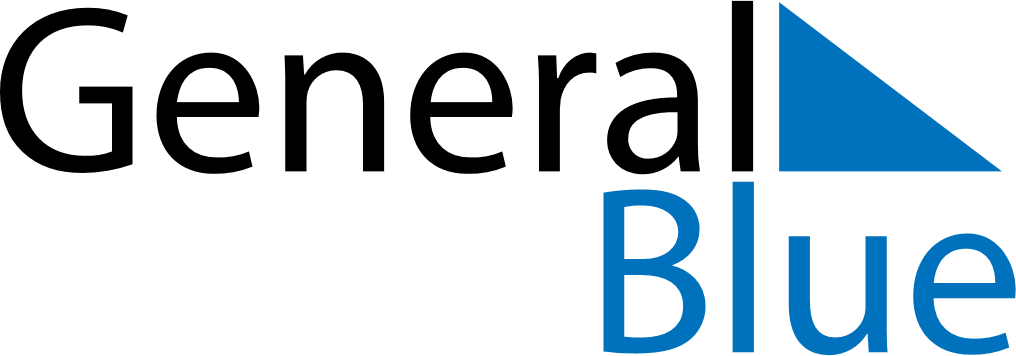 March 2019March 2019March 2019March 2019JamaicaJamaicaJamaicaSundayMondayTuesdayWednesdayThursdayFridayFridaySaturday11234567889Ash Wednesday10111213141515161718192021222223242526272829293031